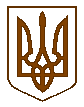 УКРАЇНАЧЕРНІГІВСЬКА МІСЬКА РАДАВИКОНАВЧИЙ КОМІТЕТР І Ш Е Н Н Я2 червня 2016 року 				№ 234Про заслуховування інформаціїфонду комунального майна міської ради      Відповідно до підпункту 1 пункту “а” статті 29 Закону України «Про місцеве самоврядування в Україні», керуючись Законом України  «Про передачу об’єктів права державної та комунальної власності», враховуючи постанову Верховного суду України від 30.03.2016 року виконавчий комітет міської ради вирішив:Взяти до відома інформацію фонду комунального майна міської ради щодо передачі державного закладу “Вузлова лікарня станції Чернігів Південно-Західної залізниці” з державної у комунальну власність територіальної громади міста Чернігова.Фонду комунального майна міської ради (Єпінін О. Ю.) винести на розгляд міської ради питання про скасування рішення міської ради від               25 лютого 2016 року № 4/VІІ-8 «Про надання згоди на безоплатну передачу з державної у комунальну власність територіальної громади міста Чернігова об'єкта соціальної інфраструктури (заклад охорони здоров'я)».Фінансовому управлінню міської ради (Мельник О. Г.) винести на розгляд міської ради питання про внесення змін до рішення міської ради від 28 грудня 2015 року № 2/VІІ-6 “Про міський бюджет на 2016 рік ” зі змінами і доповненнями (№ 3/VII-12, № 4/VII-14, № 6/VII-24, № 7/VII-18) в частині зменшення бюджетних призначень головного розпорядника коштів міського бюджету – управління охорони здоров’я міської ради на суму залишку затверджених кошторисних призначень державному закладу “Вузлова лікарня станції Чернігів Південно-Західної залізниці” в обсязі 1 887 983,27 гривень.4. Контроль за виконанням цього рішення покласти на першого заступника міського голови Шостака М. О. Міський голова                                        В. А. АтрошенкоСекретар міської ради                                                                       В. Е. Бистров